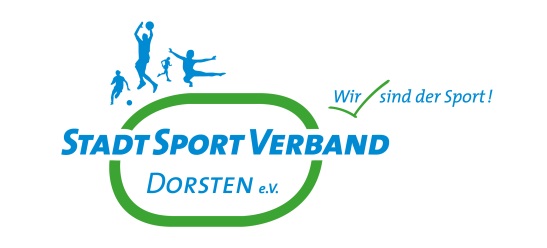 STADTSPORTVERBAND DORSTEN E.V.                Fachschaft Schießen	SG der Dorstener Altstadtschützen  	SG Holsterhausen-53 e.V.	SG Holsterhausen-Dorf e.V.	SSC Lembeck e.V.	SG Rhade e.V.	SSC Wulfen e.V.	SG Altschermbeck e.V.	SG Feldmark I + II	SSV Alterndorf-Ulfkotte	Presse:	Dorstener Zeitung	Stadtspiegel13. Bürgerschützen Wettkampf in der 10ten KW vom 05.03. bis 11.03.2018Sehr geehrte Schützinnen,sehr geehrte Schützen,wir freuen uns Euch mitteilen zu können, dass der diesjährige Bürgerschützen- Wettkampf in der 10ten KW, in den oben aufgeführten Sportstätten stattfinden kann.Allgemeine Bedingungen:
Alle Dorstener Bürger können über  einen Bürgerschützen Vereine teilnehmen Jeder Bürgerschützenverein kann beliebig viele Mannschaften einsetzen.Alle Kompanien, Offizierkorps, Vorstand oder freundschaftliche kompanieübergreifende Gruppierungen können starten. Freunde, Gönner und Nachbarn können mit eingebunden werden (Vereinsmitgliederwerbung).Wettkampfaktive Sportschützen sind nicht startberechtigt. (Fairnessklausel)
(Bei jahrelang nicht aktiven Schützen bitte großzügig handhaben)Waffen, Munition und Scheiben stellen die Sportvereine.Übungsmöglichkeiten werden von den Schießsportvereinen an den Trainingstagen zur Verfügung gestellt.Startgebühr: 4,00 € pro Start, jeder Schütze zahlt bei der Registrierung u. Scheibenausgabe. Ohne Startgebühr kein Start. Sportliche Bedingungen:
Disziplin: nur Auflageschießen mit WettkampfgewehrSchusszahl: 20 Schuss (Probe nach Ermessen der Standaufsicht))Zeitlimit: freiDie Standaufsichten und Betreuer müssen den Schützen helfend zur Seite stehen (Ladehilfen, Visierungs- und Halteerklärungen etc..)Klassen:	ab 16 Jahren alle Jahrgänge m + w, Wertung: 10tel Wertung. 10er Streifen oder Einzelscheiben, Elektronische Messung incl. Ausdruck
Gewertet werden 10er Serien in 10tel Wertung (max. Ergebnis 218 Ringe)Mannschaftsstärke: Mindestens 6 Schützen, sie darf aber 11 Schützen (männlich oder weiblich) nicht überschreiten. Mannschaftswertung: Die 6 besten Einzelschützen der jeweiligen Mannschaft werden addiert und gewertet.Die Siegerehrung findet im größeren Rahmen  auf dem Schützenfest der BSV Holsterhausen -Dorf statt. Hier sind alle Teilnehmer sowie Vorstände, Königspaare, Vereinsmitglieder herzlich eingeladen. Pfingst-Sonntag 20.05.2018  ab 11 UhrAusgezeichnet wird bei einem min. Teilnehmerfeld von 15 Startern je BSV (keine Sportschützenvereine) die beste Mannschaft mit einem Pokal.Die beste Schützin des Gesamtstarterfeldes aus dem jeweiligen Bürgerschützenverein wird mit einem Pokal auf dem Schützenfest von Holsterhausen- Dorf  geehrt.Der beste Schütze des Gesamtstarterfeldes aus dem jeweiligen Bürgerschützenverein wird auf dem Schützenfest von Holsterhausen - Dorf  geehrt.Desweiteren wird  die beste Schützin, der beste Schütze aus dem Gesamten Starterfeld ausgezeichnet.Die drei Schießsportstätten mit den meisten gestarteten Bürgerschützen erhalten eine Anerkennung in Form eines  Sachpreises.Kontaktdaten:SG der Dorstener Altstadtschützen	Hafenstr. 124 	02362 22551SG Dorsten Feldmark	Wilhelm Norres Str. 7	02362/25013SG Altendorf-Ulfkotte	Gildenweg 14	01778899817SG Holsterhausen-Dorf	Erich Klausener Schule, Juliusstr. 1	02362/64780SG Holsterhausen 53	Schießsportheim Waldstr. 44	02362/76062	SSC Lembeck	Sportanlage Am Hagen 29	02369/77931SSC Wulfen	Matthäusschule, Kleiner Ring 2	202369/4508SG Rhade	Sportanlage am Dahlenkamp, Dillenweg 115	02866/4826SG Alt Schermbeck	Lugerus Gesamtschule Schlossstr. 20	02853/5127Die Ansprechpartner in den Vereinen sind unter den angegebenen Telefonnummern zu erreichen. Die Bürgerschützenvereine werden gebeten, ihre Meldungen an die jeweiligen Sportschützenvereine zu richten oder direkt an uns.Die Ergebnisse sind spätestens bis Montag, den 12.03.2018 ab 18:00 Uhr mit den Startgeldern auf dem Schießstand / Keller Ho-Do abzugeben. (EKS, Juliusstr.1 oder Ralf Eberwein, Biberweg 3, 46282 Dorsten) Die Original Wettkampfscheiben sind ebenfalls uns zu übergeben/ oder die Schussbild der elektronischen Anlagen.Später eingehende Ergebnisse können nicht mehr berücksichtigt werden, da Zeitnah eine Nachricht an die Dorstener Zeitung gesendet werden soll.Wir wünschen allen Bürgern einen erfolgreichen Wettkampf und verbleiben mit einem sportlichen GrußGut SchussChristiane Broders		Ralf Eberwein